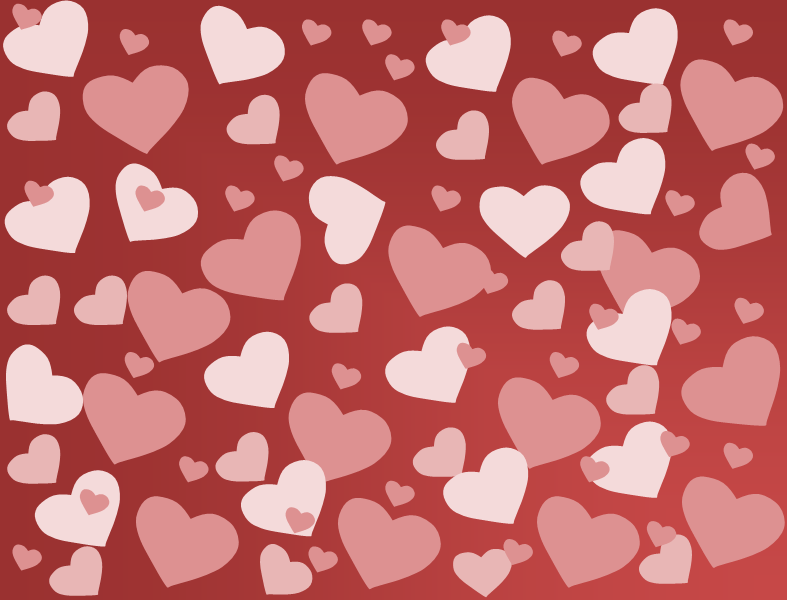 你偷走了我的心你偷走了我的心只要你愿意
欢迎你来保管它！只要你愿意
欢迎你来保管它！情人节快乐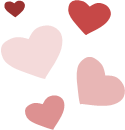 情人节快乐